St David’s Hall BrochureApr/May 18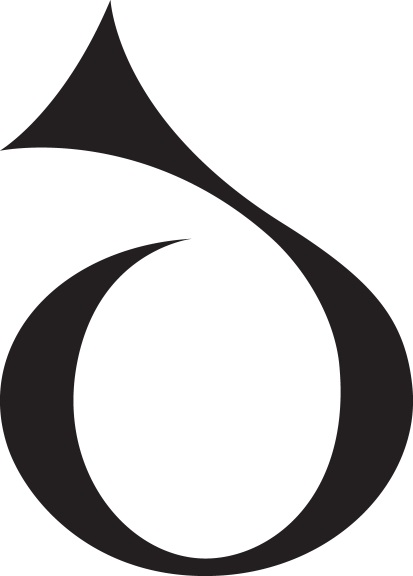 BOX OFFICE029 2087 8444Book Online – Anytime@www.stdavidshallcardiff.co.ukWhat’s OnAprilSunday 1		Doors 7.30 pm		The Twisted Show Tuesday 3	11.30 am & 2.30 pm		MonstersaurusWednesday 4 		8.00 pm		NightMusic							Abstruckt Ensemble and theVickers Bovey Duo							L3 loungeSaturday 7			1.00 pm		Cardiff Ukulele Festival							Free EventSunday 8			2.00 pm		Pre-concert Talk withJonathan James							Free Event – Lefel 13.00 pm		Angela Hewitt Monday 9		Doors 7.00 pm		Bryan Ferry Plus SpecialGuests Tuesday 10		7.30 pm		Banff Mountain Film FestivalWorld Tour							Blue Programme Wednesday 11		7.30 pm		Gregory Porter Friday 13			8.00 pm		Soul LegendsSaturday 14		6.30 pm		Pre-concert Talk with SophieRashbrook							Free Event – Lefel 17.30 pm		City of Birmingham SymphonyOrchestra Sunday 15			3.00 pm		Our Finest HourTuesday 17		1.00 pm		Lunchtime concert							Sara Trickey & Robin Green8.00 pm		Roots Unearthed 							Kris Drever L3 LoungeWednesday 18		7.30 pm		The Whitney Houston Show Thursday 19		7.30 pm		Remembering Fred Friday 20			7.30 pm		BBC National Orchestra ofWales Saturday 21		7.30 pm		Beth Hart Sunday 22			3.00 pm		Crazy for Gershwin Monday 23		8.00 pm		Rumours of Fleetwood Mac Tuesday 24		8.00 pm		The Horne Section Wednesday 25	Doors 7.00 pm		Tokio Myers							Plus Special GuestsFriday 27			7.30 pm		David BaddielSaturday 28		7.30 pm		IGNITESunday 29			2.00 pm		Pre-Concert Talk							Free Event – Lefel 13.00 pm		Welsh National OperaOrchestra Monday 30		8.00 pm		My Dad Wrote A PornoMayTuesday 1			7.30 pm		The Waterboys Thursday 3			7.30 pm		Catrin & SeckouFriday 4			7.30 pm		Owen Money’s Juke BoxHeroes II Tuesday 8			1.00 pm		Lunchtime ConcertMavron Quartet				8.00 pm		NightMusicOliver CoatesL3 LoungeWednesday 9 		8.00 pm		Sarah Millican& Thursday 10	 Friday 11			7.30 pm		Jason Manford Sunday 13			3.00 pm		BBC National Orchestra ofWales Tuesday 15		12.00 pm		Pre-concert Talk							St Asaph Room				1.00 pm		Lunchtime ConcertEnsemble MidtvestVale of Glamorgan Festival2.00 pm		CD Launch – L3 Lounge2.30 pm		Illustrated Talk – John Metcalf& Ensemble MidtvestL3 LoungeWednesday 16		8.00 pm		Roots Unearthed							Sharon ShannonL3 LoungeThursday 17		7.30 pm		Heather SmallFriday 18			7.30 pm		Philharmonia Orchestra Saturday 19		7.30 pm		The Ultimate EaglesSunday 20 			3.00 pm		Glenn Miller Orchestra Thursday 24		7.30 pm		Swing with LaughterJimmy Tarbuck and Friends Friday 25			7.30 pm		Killer QueenTuesday 29 		9.00 pm		RuPaul’s Drag RaceThursday 31 		8.00 pm		Nils LofgrenProfileSoul LegendsFeel the heat. Share the soul. Live the legends…Whether you’re a Soul Man, a Natural Woman or just a plain old Sex Machine…Entertainers is delighted to bring you the smash-hit spectacular SOUL LEGENDS! Bringing to life the hits of Barry White, George Benson, Michael Jackson, Aretha Franklin, James Brown, Tina Turner, Lionel Richie, Wilson Pickett, Chaka Khan, Earth Wind & Fire and more, all in ‘soulsational’ style!Jump aboard the soul train as it takes you on an unforgettably smooth music journey from its sixties origins to the present day, via all the classic seventies and eighties floor fillers. You’ll be wowed by an all-star cast of talented singers and musicians, and amazed by the costumes and jaw-dropping choreography.You’ll be on your feet reliving your favourite soul anthems: Respect, Ain’t Nobody, Knock On Wood, Midnight Hour, You’re My First My Last My Everything, Best Of My Love, River Deep Mountain High, Ain’t No Stopping Us Now, Beat It, I Feel Good, Three Times a Lady, Get Down On It, and more.The hits just keep on coming.The Soul Train arrives at St David’s Hall on Friday 13 April at 8.00 pm. Tickets are £27.00 with reductions of £1.00 for standard concessions (please see page 54). Groups: 1 in 10 free.Now on saleProfileFresh from their hugely successful start in Europe, Australia and New Zealand, The Ultimate Eagles are continuing their brand new History World Tour here in the
UK.
Ultimate Eagles present the history of one of the world’s finest bands, performing classic
hits and for the first time ever, live versions from their own hugely successful Bare Bones Unplugged album. Before the tour is finished, they’ll have travelled over 100,000 miles; enough to circumnavigate the globe over 4 times!
No show in the world recreates the Eagles’ legendary music with such accuracy and reverence as the Ultimate Eagles, and their 10,000,000+ online media views stand as a testimony to their international popularity and coveted status as ‘The World’s Greatest Eagles show.’
Performing live rarities and best-selling classics, The History World Tour will give you the Ultimate in live Eagles experiences, presented by world class musicians who have spent entire careers at the highest level appearing alongside artists such as Queen, Iron Maiden,
Status Quo, Journey, Van Morrison, The Royal Philharmonic Orchestra, Stevie Wonder, Paul McCartney, Ringo Starr, Cliff Richard, John Legend and of course, the Eagles themselves.
‘The Greatest Eagles Show in the World’ - Chris Evans BBC Radio 2
‘Sensational!... Not a tribute band, these are real musicians with real talent’- Daily MailSee the Ultimate Eagles at St David’s Hall on Saturday 19 May (7.30 pm). Tickets are priced £25.00ProfileA Theatr Mwldan ProductionCatrin Finch & Seckou Keita A sublime, critically acclaimed and multi award-winning collaboration between two adventurous virtuoso musicians delivers a stunning exhibition of musicianship.Welsh harpist Catrin Finch and Senegalese kora player Seckou Keita have built a formidable reputation for extraordinary performances, drawing deep on their own diverse traditions and transforming them with remarkable synergy.Following the huge success of their debut release, their long-awaited second album SOAR launches in April 2018. The album takes flight on the wings of the osprey, the magnificent bird of prey recently returned to Wales after centuries of absence, which makes its annual 3,000-mile migration from the coasts of West Africa to the estuaries of Wales, soaring like music and dreams over man-made borders, in an innate and epic journey of endurance. Entrancing, mesmeric, intricate and ethereal, this is remarkable music and a thrilling live experience.‘Oh my God, incredible… you’re witnessing a state of rapture, it’s entrancing.’  Toby Jones, actor‘Absolutely hypnotic.’  Guy Garvey, BBC 6 MusicCatrin and Seckou will perform their extraordinary music and St David’s Hall on Thursday 3 May (7.30 pm). Tickets are priced £19.00 (£14.00 for under 16s).AprilSunday 1	Doors 6.00 pm	VIP onlyDoors 7.30 pm	non-VIP		The Twisted Show The Klub Kids team are back in 2018 with a brand new jaw dropping show.Presenting RuPaul's Drag Race stars in an A Class Production with seven of the World’s Best and Creative Artists:Chad MichaelsShea CouleeKim ChiAmanda Lepore Milk Violet ChachkiFarrah Moan Along with a full stage production.Age range: 14+£32.00VIP: £102.00Limited number of Meet & Greet VIP Tickets available to include:Premium seatPre-show Meet & Greet with the starsPriority access to purchase merchandiseVIP entry 6.00 pmNow on SaleHynt scheme appliesTuesday 3	11.30 am & 2.30 pm	MonstersaurusThis brand new show from the creators of Aliens Love Underpants is monsterously good!Follow the young inventor Monty as he creates a whole world of whacky inventions and incredible monsters, but now he has made them all how is he going to get rid of them?!This energetic show full of thrills, spills, magic and mayhem will delight the whole family – with original music and plenty of audience participation! Suitable for ages 3+School Holidays£12.00Family of 4: £40.00Groups of 10 or more: £2.00 off per ticket plus 1 teacher free in school groups of 15 or moreNow on SaleHynt scheme appliesWednesday 4		8.00 pmNightMusicAbstruckt Ensemble and the Vickers Bovey DuoOur second NightMusic event brings a dynamic double bill, combining the guitar artistry of the Vickers Bovey Duo and the incisive percussion of Abstruckt Ensemble.This concert features a new commission from Tŷ Cerdd, the agency for the celebration and promotion of Welsh music, which is teaming up with St David’s Hall to place brand new Welsh repertoire at the heart of NightMusic.Standard Ticket: £10.00 (includes either a draught beer –available at L3 Bar only), wine, soft drink or a Gin & Tonic from the Gin LoungeCocktail Package: £16.00 (includes a cocktail available from the Gin Lounge)Now on SaleSaturday 7		1.00 pmCardiff Ukulele FestivalL3 LoungeThis year sees the 5th annual Cardiff Ukulele Festival, where groups and individual players are welcomed from Wales and the West of England. Music is supplied in advance and can be requested via the web site of the organisers, www.ukulelewolves.com. Players and public are invited to this free event to listen or join in a selection of songs. The group, Ukulele Wolves meet every Monday evening at the Wolf’s Castle Inn, Llanishen from 7.30pm until 10.00pm (all welcome).Free EventSunday 8		3.00 pm		Angela Hewitt 		Bach		The Goldberg VariationsHighly acclaimed as a Bach interpreter, Angela Hewitt makes a welcome return to perform one of the composer’s monumental keyboard works. The Goldberg Variations represents Bach at the peak of his powers. From a single bass theme, a set of brilliant variations unfold, breathtaking in their resourcefulness and emotional reach.‘Hewitt matches instrumental virtuosity with simple, direct eloquence for splendid results.’San Francisco Chronicle‘Her playing possesses heavenly clarity and conciseness.’ Die WeltJoin us for a pre-concert Talk at 2.00 pm on Lefel 1 with Jonathan James. Admission to the Pre-concert talk is free.£25.00Certain Reductions AvailableStudents: £5.00Now on SaleHynt scheme appliesMonday 9		Doors 7.00 pm		Bryan Ferry Plus Special Guests Roxy Music frontman and pop icon Bryan Ferry returns to St David’s Hall, offering “a sad strangeness and aesthetic perfectionism that still sets him apart” (Telegraph). Performing tracks from the highly-acclaimed album Avonmore, alongside classic hits from his solo and Roxy Music back catalogue, Ferry’s talent for “wringing beauty from despair” (Telegraph) with “more than a dash of style” (The Express) hasn’t dwindled over the years.£37.00  £47.00  £57.00  £67.00  VIP: £127.00Now on SaleHynt scheme appliesTuesday 10		7.30 pm		Banff Mountain Film Festival World TourBlue Programme Experience an extraordinary collection of short films from the world's most prestigious mountain film festival.   Follow the expeditions of some of today's most incredible adventurers, see amazing footage of adrenaline packed action sports and be inspired by thought-provoking pieces shot from the far flung corners of the globe.This year there are two evenings that will ignite your passion for adventure, action and travel. For double the adventure come along both nights for two entirely different film programmes. (The red programme is being shown on Tuesday 15 February)
Age Range 12+ (children must be accompanied by an adult)£14.00Reductions of £1.50 per ticket for standard concessions (please see page 54)£24.00: Tickets for both nights (available at Box Office only)Groups of 6 or more: £1.50 off each ticketNow on SaleHynt scheme appliesWednesday 11		7.30 pm		Gregory Porter Double Grammy Award-winning  jazz/soul  singing sensation Gregory Porter, has had a phenomenal  year. He continues to perform to sell out audiences around the world and has achieved international recognition and acclaim, with  both his Grammy winning selling albums Liquid Spirit  and Take Me To The Alley.They don’t come much cooler than Gregory Porter!An unmissable show…….£37.00  £44.50  £52.00Wheelchair users plus one companion: stalls seats £37.00 eachNow on SaleHynt scheme appliesFriday 13		8.00 pmSoul LegendsFeel the heat. Share the soul. Live the legends.Whether you’re a Soul Man, a Natural Woman, or just a plain old Sex Machine…Entertainers is delighted to bring you the smash-hit spectacular SOUL LEGENDS! Bringing to life the hits of Barry White, George Benson, Michael Jackson, Aretha Franklin, James Brown, Tina Turner, Lionel Richie, Wilson Pickett, Chaka Khan, Earth Wind & Fire, and more, all in ‘soulsational’ style!£27.00Reductions of £1.00 each ticket for standard concessions (please see page 54)Groups: 1 in 10 freeNow on SaleHynt scheme appliesSaturday 14		7.30 pm		City of Birmingham Symphony Orchestra Mirga Gražinytė-Tyla	conductorRudolf Buchbinder	pianoWagner		Prelude and Liebestod from Tristan und IsoldeSchumann	Piano Concerto in A minorBeethoven	Symphony No 5Heady sensuality and physical longing saturate the Prelude and Liebestod from Wagner’s operatic masterpiece. Schumann’s Piano Concerto’s eloquence, lyrical refinement and playfulness contrasts with Beethoven’s Fifth Symphony which is one of the composer’s most dramatic and recognised works.‘Gražintè-Tyla has already proved herself a Beethovian..’  Los Angeles Times‘Gražintè-Tyla once again drew remarkably fine playing from the CBSO.’ BachtrackJoin us for a pre-concert Talk at 6.30 pm on Lefel 1 with Sophie Rashbrook. Admission to the Pre-concert talk is free.£10.00 - £41.00Platinum Ticket: £49.50 (includes prime seat, programme and glass of Prosecco)Certain reductions AvailableNow on SaleHynt scheme appliesSunday 15		3.00 pmOur Finest HourDunkirk and The Battle of BritainKevin Whately 		presenterAnnie Gill		vocalistBBC Big BandDirected by Barry ForgieFrom Vera Lynn and Gracie Fields to the Andrews Sisters and Glenn Miller, the songs and music of the 1940s are as well-loved today as ever. To coincide with the lead up to the celebration of VE Day, we look back in words and music at the momentous turning point of World War Two, and Britain’s finest hour, from the miracle of Dunkirk to the decisive victory of the Battle of Britain.With compelling original film and footage from the Imperial War Museum, the famous speeches of Winston Churchill, and the best tunes of the time from the dance halls and wireless, join the BBC Big Band and stars of the West End in a unique celebration of Our Finest Hour.£21.50  £26.50  £30.50  £34.50Reductions of £2.00 each ticket for standard concessions (please see page 54)Wheelchair users plus one companion: stalls seats £21.50 eachHynt scheme appliesTuesday 17		1.00 pm		Lunchtime concertSara Trickey & Robin GreenBrahms			Scherzo in C minorBeethoven		Sonata No 8 in G majorSchumann		Sonata in A minorKreisler			Schon RosmarinAcclaimed violinist Sara Trickey joins forces with the supremely talented pianist Robin Green for a powerful programme of Brahms, Beethoven, Schumann and Kreisler.This concert has a Pay What You Will price tagTuesday 17		8.00 pm		Roots Unearthed Kris Drever L3 LoungeScottish songwriter Kris Drever (Lau) celebrated a decade of critical and commercial success by winning both BBC Radio 2 Folk Singer of The Year 2017 and Best Original Track 2017 (for his song If Wishes Were Horses) at BBC Radio 2 Folk Awards.  For his 2018 concerts, Kris will be performing a 'best of' set featuring all the key songs from his first decade and some new material played live for the first time. KRISDREVER.COM@krisdrever£15.50 in advance£16.50 on dayUnder 15: £5.00 eachREACT Members: £10.00 eachGroups of 10 or more: £1.00 off each ticketNow on SaleHynt scheme appliesWednesday 18		7.30 pm		The Whitney Houston Show Starring Belinda Davidsand featuring The National Philharmonic Concert OrchestraThe Whitney Houston show is a critically acclaimed live concert honouring the talent, music and memory of Whitney Houston. Featuring the breathtaking vocals of Belinda Davids accompanied by the sensational 30-piece National Philharmonic Concert Orchestra this is a beautifully crafted homage to one of the world’s most revered singers.Includes hits such as: I Will Always Love You, I Wanna Dance With Somebody, How Will I Know, One Moment in Time and more.£29.50  £39.00  £46.50Wheelchair users plus one companion: stalls seats £29.50 eachNow on SaleHynt scheme appliesThursday 19		7.30 pm		Remembering Fred Plus special guestsStrictly Come Dancing stars Aljaz Skorjanec and Janette Manrara’s new
theatre show Remembering Fred,  is already set to be one of 2018’s most popular theatre tours. Remembering Fred is an evening of song and dance celebrating the legacy of Hollywood icon Fred Astaire. Backed by a full supporting cast of dancers, live band and singers, the 2018 Remembering Fred tour will feature new songs, new dances and a new look.£26.50  £39.00  £44.00Plus a limited number of VIP tickets: £76.50Wheelchair users plus one companion: stalls seats £26.50 eachNow on saleHynt scheme appliesFriday 20		7.30 pmR Strauss & Brahms		BBC National Orchestra of Wales Otto Tausk	conductorErin Wall	sopranoMozart		The Marriage of Figaro, OvertureR Strauss	Four Last SongsBrahms		Symphony No 4 in E minorIn the Four Last Songs, Strauss takes leave of his long and fruitful life by commemorating those things dearest to him: his love for nature, his wife of fifty-four years and her soprano voice, which he so cherished and his belief in the transcendence of the soul.Please note this repertoire differs from that which was previously published.£15.00 - £40.00Family Tickets from £15.00Certain Reductions AvailableNow on SaleHynt scheme appliesSaturday 21		7.30 pm		Beth Hart Grammy award-nominated American singer, songwriter and musician, Beth Hart brings her powerful bluesy rock voice to the Hall, performing her soulful, jazz and blues infused rock music with passion, commitment, humour and grace.When Beth Hart sings, clocks stop, hearts dance and neck-hair tingles. When she tells her rollercoaster story, in a West Coast drawl that could distil whisky at fifty paces, it’s every bit as compelling14+ (under 16s to be accompanied by an adult)£37.00  £41.50Now on SaleHynt scheme appliesSunday 22		3.00 pm		Crazy for Gershwin Broadway glamour and toe-tapping tunes in an all-Gershwin extravaganza. 
Rhapsody in Blue	Shall We Dance     Lady Be Good
But Not For Me   	 S’Wonderful       I Got Rhythm 
Lets’ Call the Whole Thing Off     	 Summertime 
A Foggy Day in London TownThey Can’t Take That Away From Me
The Man I Love     	Strike Up the BandKatie Birtill 		Guest Singer  
Rodney Earl Clarke 	Guest Singer 
Viv Mclean 		Piano
Richard Balcombe 	Conductor
London Concert Orchestra
Plus a glamorous ballroom duo and two sensational tap dancers.£19.50  £26.50  £31.50  £34.50  £41.50Wheelchair users plus one companion: stalls seats £19.50 eachNow on SaleHynt scheme appliesMonday 23		8.00 pm		Rumours of Fleetwood Mac 40 Years of RumoursPerforming the legendary Rumours album note-for-note and in its entirety... plus much much more!Rumours of Fleetwood Mac, the world’s finest tribute to Fleetwood Mac, returns with a brand new show celebrating 40 years of the iconic Rumours album. Encompassing nearly five decades of legendary music and channelling the spirit of Fleetwood Mac at their very best, Rumours of Fleetwood Mac has been personally endorsed by Fleetwood Mac founding member, Mick Fleetwood and is the ultimate tribute to one of rock and roll’s most remarkable groups.£25.50Limited number of Gold Circle Tickets: £35.50Now on SaleHynt scheme appliesTuesday 24		8.00 pm		The Horne Section Following their hit BBC Radio 4 series, and many years of sell-out shows at the Edinburgh Fringe Festival and London’s West End, don’t miss everyone’s favourite Dictionary Corner regulars on 8 out of 10 Cats Does Countdown and the first band to ever host Never Mind The Buzzcocks (BBC 2)! Expect a heady mix of spontaneous stand-up, spectacular performance and outlandish musical talent led by the brilliant comedian Alex Horne (Bafta nominated Taskmaster, Dave). 
£15.00Now on SaleHynt scheme appliesWednesday 25		Doors 7.00 pm		Tokio MyersPlus Special GuestsWith his debut album charting at Number 4 and after selling out his original run of dates, the winner of Britain’s Got Talent 2017, multi-talented pianist, composer and producer Tokio Myers brings his exceptional talent to the Hall.£25.50  £30.50Wheelchair users plus one companion: stalls seats £25.50 eachNow on SaleHynt scheme appliesFriday 27		7.30 pm		David BaddielMy Family – Not The SitcomFollowing a sold out run at London’s Menier Chocolate Factory and two critically-acclaimed West End runs, David Baddiel takes his Olivier-nominated one-man show to theatres nationwide. My Family: Not the Sitcom is a show about memory, ageing, infidelity, dysfunctional relatives, moral policing on social media, golf, and gay cats. A massively disrespectful celebration of the lives of David Baddiel’s late sex-mad mother, Sarah, and dementia-ridden father, Colin. Come and be offended on David’s behalf! £27.00Now on SaleHynt scheme appliesSaturday 28		7.30 pmIGNITECambrensis Choir and the St David’s Praise join forces with The Sons of Jubal. A 150 strong male choir and brass ensemble from the Baptist Churches of Georgia USA.They will be joined by the strings of The Cambrensis Orchestra, presenting an evening of gospel and choral music with stirring Welsh hymns for all to enjoy.£14.00Reductions of £1.00 each ticket for standard concessions (please see page 54)Sunday 29		3.00 pm		Welsh National Opera Orchestra Tomáš Hanus		conductorPeter Donohoe		pianoProkofiev		Cinderella, Suite No 1 from the BalletGrieg			Piano ConcertoBeethoven		Symphony No 7Prokofiev’s colourful ballet score is full of vibrant music, by turns spiky and lushly romantic. No less richly melodic is Grieg’s evergreen, lyrical Piano Concerto and the boundless energy of Beethoven’s Seventh Symphony.Join us for a free pre-concert Talk at 2.00 pm on Lefel 1.£10.00 - £41.00Platinum Ticket: £49.50 (includes prime seat, programme and glass of Prosecco)Certain reductions AvailableNow on SaleHynt scheme appliesInsert ICs logoMonday 30		8.00 pm		My Dad Wrote a PornoHear the hilarious My Dad Wrote A Porno live as the team behind the smash hit podcast take their sell-out show on tour.What would you do if your dad wrote a dirty book? Ignore it? Not Jamie Morton. He reads it to the world. Along with his best mates James Cooper and Radio 1 DJ Alice Levine, Jamie reads a 'Lost Chapter' from his dad’s notoriously brilliant Belinda Blinked saga.With nearly 100 million downloads and legions of fan s across the globe, this is a ‘cultural phenomenon’ (The Sunday Times).£29.50Now on SaleInset hynt iconMayTuesday 1		7.30 pm		The Waterboys The Waterboys return with their extended 9 piece band in support of their new critically acclaimed double album Out Of All This Blue, which entered the UK album charts at No 8, their highest chart position since 1993.Ever since Mike Scott first brought The Waterboys to public attention, their career has been marked by storied departures. Staking out bold, new territory with fresh approaches and inspirational collaborators has been the defining factor of Scott’s creative flow.  £37.00Gold Circle Tickets: £41.50Now on SaleHynt scheme appliesThursday 3		7.30 pmCatrin & SeckouThis sublime, critically acclaimed and multi award-winning collaboration between two adventurous virtuoso musicians - Welsh harpist Catrin Finch and Senegalese kora player Seckou Keita - deliver a stunning exhibition of world-class musicianship.Drawing deep on their own diverse traditions and transforming them with remarkable synergy, Catrin and Seckou have built a formidable reputation for extraordinary performances. Entrancing, mesmeric, intricate and ethereal, this is remarkable music and a thrilling live experience.£19.00Under 16: £5.00 off each ticketFriday 4			7.30 pm		Owen Money’s Juke Box Heroes II Following the huge success of Owen Money’s Jukebox Heroes in 2016, Owen is back with another talent packed live show featuring the music of his popular weekend Radio shows on BBC Wales and his unique style of comedy and Welsh wit.Joining Owen on stage is his fantastic band ‘The Travelling Wrinklies’ who will accompany the four featured icons of the 60’s and 70’s who will be bringing the music and passion of their ‘Heroes’ alive.With Sami Broad as Karen Carpenter, David Rhys –Morris paying tribute to Neil Sedaka, Alex John portraying Frankie Valli and Li Harding as Dame Shirley Bassey.£20.50Reductions of £2.00 each ticket for standard concessions (please see page 54)Groups of 10 or more: £2.00 off each ticketNow on SaleHynt scheme appliesTuesday 8		1.00 pm		Lunchtime ConcertMavron QuartetMozart		String Quartet No 1 in G MajorRavel			String Quartet in F MajorSince 2002, the Mavron Quartet has fused artistic excellence with a passion for innovative outreach, inspiring audiences and engaging communities. The Quartet is dedicated to blending classical repertoire with fresh contemporary pieces.  In 2010 the Quartet became the first ever Ensemble in Residence at St David’s Hall and also hold residency at the Gate Arts Centre in Cardiff. This concert has a Pay What You Will price tag.Tuesday 8		8.00 pm	NightMusicOliver CoatesL3 LoungeArguably the hippest cellist on the planet, Oliver Coates is not only a mesmerising performer, but also a composer and producer whose electro-acoustic collaborations have seen him working with the likes of Sigur Rós, Massive Attack, Goldie and Mica Levi. This concert features a new commission from Tŷ Cerdd, the agency for the celebration and promotion of Welsh music, which is teaming up with St David’s Hall to place brand new Welsh repertoire at the heart of NightMusic.Standard Ticket: £10.00 (includes either a draught beer –available at L3 Bar only), wine, soft drink or a Gin & Tonic from the Gin LoungeCocktail Package: £16.00 (includes a cocktail available from the Gin Lounge)Wednesday 9 &	Thursday 10 	8.00 pm		Sarah Millican Control EnthusiastSarah Millican is not a control freak, she's a control enthusiast. She even controls her own insults, see? Do you arrange the nights out? Are you in charge of passports on holiday? Then so are you!Whether you’re sorting the tickets for this show or turning up when you’re told to, welcome. You’ll learn about Rescue Men, farting in hospital pants, what can happen at a bra fitting, the benefits of casserole, plus tips on how to talk to shop assistants and the correct way to eat a biscuit.Funny, frank and unapologetically filthy.sarahmillican.co.uk @sarahmillican75£29.00Now on SaleHynt scheme appliesFriday 11		7.30 pm		Jason Manford  Muddle ClassHe’s back! It’s been a busy few years for Jason since his last smash-hit stand up show but fans of his Absolute Radio show will know this nationally acclaimed comedian hasn’t changed a bit. Muddle Class promises to feature a wealth of new material about Jason growing up ‘working class’ then finding, over the years, that part of him has become ‘middle class’ - causing much confusion!   Delivered with Jason’s amiable charm and captivating wit, this is a show not to be missed.Ages 16+£29.00Now on SaleHynt scheme appliesSunday 13		3.00 pm		BBC National Orchestra of Wales Family ConcertDuncan Ward		conductorTake a journey into classical music with BBC National Orchestra of Wales’ ever popular family concert. Discover the incredible sounds of the Orchestra through music from the big screen alongside popular classics guaranteed to have you conducting along. The perfect introduction to the Orchestra for all ages.Bring the whole family and save money with our amazing value Family Tickets £15/£20!£15.00Family Tickets from £15.00Now on SaleTuesday 15		12.00 pmPre-concert TalkSt Asaph RoomFree EventViolist/violinist Matthew Jones in conversation about his emerging role as a composer and the Wind Quintet to be heard in today’s Lunchtime Concert with Ensemble Midtvest.In Association with Vale of Glamorgan FestivalTuesday 15		1.00 pm		Lunchtime ConcertEnsemble MidtvestMatthew Jones		Wind QuintetJohn Metcalf		Ynys LasPer Nørgård		Babettes Gæstebud (Babette’s Feast) for piano quartetBent Sørensen		tbcDenmark’s Ensemble MidtVest brings together ten musicians from across the globe – all acclaimed soloists in their own right.  Together they delight audiences with music-making of the highest order,In Association with Vale of Glamorgan FestivalJohn Metcalf, St David’s Hall Composer in Residence, supported by funding from Tŷ Cerdd  The concert has a Pay What You Will price tagTuesday 15 May		2.30 pm		Illustrated Talk – John Metcalf & Ensemble Midtvest Free AdmissionL3 LoungeAn illustrated talk by John Metcalf with PowerPoint presentation and musical examples from John’s Six Palindromes, performed by Ensemble MidtVest.In association with Vale of Glamorgan Festival John Metcalf, St David’s Hall Composer in Residence, supported by funding from Tŷ Cerdd  Wednesday 16		8.00 pmRoots UnearthedSharon ShannonL3 LoungeSharon Shannon returns with her brand-new studio album, Sacred Earth, her first new studio album in three years and her tenth to date.Sharon is a musician who likes to surprise. While she is best known for her arrangements of traditional Irish tunes and compositions, she has always been eager to explore new styles, and to meet and work with other musicians. Her Irish influences are cheerfully mixed in with often unexpected styles from around the world, including – for the first time - Africa.£22.00Reductions of £2.00 each ticket for standard concessions (please see page 54)Groups of 10 or more: £1.00 off each ticketNow on SaleHynt scheme appliesThursday 17		7.30 pm		Heather SmallThe Voice of M PeopleIt’s 25 years since Heather Small, the voice and face of M People, burst onto the music scene.After over 11 million record sales and Brit Awards in 1994 and 1995, Heather Small is embarking on her nationwide How Can I Love You More Tour; a 25th Anniversary Celebration of the music of Heather Small and M People, featuring all the hits – Moving On Up, One Night in Heaven, Search For A Hero, Renaissance, Open Your Heart, Testify, Dreaming, Angel St and the anthemic Proud.Heather’s rich and distinctive voice has earned her a reputation for being one of Britain’s most accomplished soul divas.£31.50Now on SaleHynt scheme appliesFriday 18		7.30 pm		Philharmonia Orchestra Vladimir Ashkenazy	conductorPekka Kuusisto		violinCrouch end Festival ChorusMilitary Band		Musicians from Royal Welsh College of Music & DramaProkofiev	AutumnalProkofiev	Violin Concerto No 1Prokofiev	Cantata for the 20th Anniversary of the October RevolutionThe dreamy lyricism of Prokofiev’s First Violin Concerto from 1917 is said to have been inspired by the “wild, virginal and beautiful scenery” of the Ural mountains. Twenty years later, his Cantata for the 20th Anniversary of the October Revolution was kept hidden in a drawer until the death of Stalin. This seldom performed work is written for gargantuan choral and orchestral forces and includes an accordion band, alarm bells, siren and speaker.£10.00 - £41.00Platinum Ticket: £49.50 (includes prime seat, programme and glass of Prosecco)Certain reductions AvailableNow on SaleHynt scheme appliesInsert ICs logoSaturday 19		7.30 pmUltimate EaglesHistory World TourFresh from their huge success in Europe, Australia and New Zealand, The World’s finest Eagles experience returns with their History World Tour, presenting an evening of greatest hits and for the first time ever, live versions from their own hugely successful Bare Bones album.No show in the world recreates the Eagles’ legendary music with such accuracy and reverence as the Ultimate Eagles, and over 10,000,000 online media views stand as a testimony to their international popularity and coveted status as ‘The World’s Greatest Eagles show.’£25.00Now on SaleHynt scheme appliesSunday 20 		3.00 pm		Glenn Miller Orchestra Celebrating 75 Years of The Dam BustersRay McVay presents the world’s greatest Big Band show featuring the fabulous harmonies of the Moonlight Serenaders  as well as Miller Jazz sounds from the Uptown Hall Gang.  The Nearness of You, St Louis Blues March, Don’t Fence Me In, Don’t Sit Under the Apple Tree,Boogie Woogie Bugle Boy, Air Mail Specialplus all your favourites including The Dam Busters March, Moonlight Serenade, Little Brown Jug, American Patrol, Pennsylvania 6-5000, Tuxedo Junction, In the Mood.With special guests The Polka Dot Dolls singing the songs of the Andrews Sisters.Featuring the sublime vocals of Catherine Sykes and Mark PorterThe orchestra will perform the second half of the concert in the World War II uniforms of the US army Air Force.£22.50  £28.50  £32.00Wheelchair users plus one companion: stalls seats £22.50 eachGroups of 10 or more: £20% offNow on SaleHynt scheme appliesThursday 24		7.30 pm		Swing with LaughterJimmy Tarbuck and Friends Variety is back with a capital V as legendary British entertainers Jimmy Tarbuck OBE and Kenny Lynch OBE, swap their golf clubs for a unique night of comedy and music in the company of talented friends.Jimmy who is recognised worldwide as one of the masters of light entertainment, will take audiences back to the golden days of entertainment.Jimmy is joined on stage by singer, songwriter, comedian and entertainer Kenny Lynch and Carry On star, singer, dancer and West End leading lady Anita Harris. Multi-talented impressionist Jessica Martin will be performing her acclaimed tribute to Judy Garland. £25.00  £27.50  £30.00Reductions of £2.00 each ticket for standard concessions (please see page 54)Now on saleHynt scheme appliesFriday 25		7.30 pm		Killer QueenBack By Popular DemandKiller Queen have been performing their tribute to Queen since 1993. Their expert musicianship, extraordinary energy and accurate portrayal of the world’s greatest live band have rightfully earned Killer Queen the title of Queen tribute royalty. Thrilling sell-out audiences across the globe from the UK to Moscow and in 2016/17 their first tours of USA, Killer Queen recreates the high energy, powerful phenomenon that was Queen live. Please note that Patrons tend to stand at certain times of performance.‘This guy is not to be missed’  Editor  – Official Brian May Website£21.50Groups of 10 -19: £1.00 off each ticketGroups of 20 or more: £2.00 off each ticketNow on SaleHynt scheme appliesTuesday 29		7.00 pm Meet & Greet (VIPS only)9.00 pm startRuPaul’s Drag RaceWerq The World 2018 TourYour favourite drag stars return with a fierce new show for 2018 in The Official Drag Race World Tour!  Hosted by celebrity judge Vichelle Visage with sickening performances by Kim Chi, Latrice Royale, Shangela, Sharon Needles, Violet Chachki, Valentina and a surprise guest from the all new 10th season.£31.00  £41.00  £51.00VIP Meet & Greet: £122.00Wheelchair users plus one companion: stalls seats £31.00 eachNow on SaleHynt scheme appliesThursday 31		8.00 pmNils LofgrenCelebrating his 50th year of touring professionally, legendary Rock and Roll Hall of Fame E Street Band Member and solo artist Nils Lofgren makes his first return to the UK in three years, accompanied by multi-instrumentalist Greg Varlotta.  Drawing from an expansive repertoire of a lifetime in Rock and Roll, and sharing many memorable stories along the way, Nils will pick up on the magical experience of his last critically acclaimed UK run.  Nils and Greg will use a multitude of instruments to add color and depth to this new show.£34.50Now on Sale       Hynt scheme appliesEarly NewsJuneFriday 1			7.30 pm		The Chicago Blues Brothers *Saturday 2			7.30 pm		Magic of Hollywood – PashaKovalev *Thursday 7			7.30 pm		BBC National Orchestra ofWales *Friday 8			7.30 pm		Some Guys Have All The Luck* Sunday 10			3.30 pm		Würth PhilharmonicOrchestra*							Karampini/VengerovTuesday 12		8.00 pm		Roots Unearthed *							Gretchen Peters							L3 LoungeFriday 15			7.30 pm		Cardiff PhilharmonicOrchestra *Friday 22			7.30 pm		Grumpy Old Women *Friday 29			7.30 pm		The Roy Orbison Story 30Special *JulySunday 8                       3.00 pm                Kevin and Karen Dance – TheLive Tour 2018Thursday  12		7.30 pm		Chris Ramsey *AugustWednesday 1	Doors 7.00 pm		Blame it on Bianca Del Rio*SeptemberSaturday 1			8.00 pm		The Dreamboys 2018 UKTour*Saturday 15 &		8.00 pm		Dave Gorman *Sunday 16Thursday 20		7.30 pm		An Audience with Simon Reeve *Friday 21		Doors 7.00 pm		Europe – Tour The Earth 2018Thursday 27		8.00 pm		At Last: The Etta James Story *October Wednesday 3		8.00 pm		Ross Noble *Saturday 6			7.30 pm		Bowie Experience: Golden Years Tour *Wednesday 17		7.30 pm		Joan Armatrading *Wednesday 19		8.00 pm		Dionne Warwick *Saturday 20		Doors 7.00 pm	Level 42 *Wednesday 24	Doors 7.00 pm		Caro Emerald *Wednesday 31		7.30 pm		King Crimson *NovemberThursday 1			7.30 pm		Soul II Soul – The Adventuresof Soul II Soul *Wednesday 7		8.00 pm		Queen Extravaganza *Friday 9			8.00 pm		Joe Lycett *Friday 16			7.30 pm		Show of Hands *Thursday 22		7.30 pm		Deacon Blue*Friday 23		Doors 7.00 pm		Billy Ocean *Thursday 29	Doors 7.00pm		Katie Melua *DecemberSunday 2		Doors 7.00 pm		Dr John Cooper Clarke *BOOKING INFO  BOX OFFICE			029 2087 8444Book Online 			www.stdavidshallcardiff.co.uk ADMINISTRATION		029 2087 8500You can now select your own seat when booking online.For certain events, due to volume of customers at the Box Office, we may need to suspend sales for later events half an hour before the start of a performance.Booking is EasyThe Box Office is open Mon-Sat 9.30 am until fifteen minutes after the start of the performance (or 5.00 pm when there is no performance) and on Sundays and Bank Holidays 1 hour prior to the performance to personal callers only.TELEPHONE on 029 2087 8444Pay instantly with debit or credit cards (a fee may apply per ticket for some shows). We accept Mastercard, Visa and Delta cards. We do not, however, accept Solo or Electron cards. Please collect pre-paid tickets 30 minutes before the start of the performance.Telephone lines close 30 minutes before Box Office closing time.POST: write to us at St David’s Hall, The Hayes, Cardiff, CF10 1AH with full details of your requirements including your preferred seating area and any discounts which apply. Include your name, address, postcode and a daytime telephone number and enclose a cheque made payable to Cardiff Council or your card details (including expiry date and switch issue number), plus a stamped addressed envelope for the return of your tickets. There is a charge of £1.00 to send tickets in the post.Go GreenJoin our e mail list and get up to date show information and offers sent straight to your inbox. Sign up at www.stdavidshallcardiff.co.uk Standard ConcessionsThe following concessions apply to shows indicating reductions in the price panel:Friends of St David’s Hall, Under 16s, Students, *Over 60s, Disabled people (plus one companion), Claimants, MAX cardholders and Corporate Members. Only one discount may apply to each ticket and proof of status is required. Please state which discount you are claiming at time of booking.* This discount may not apply for certain performances.Wheelchair users (plus one companion) can purchase stalls seats at the lowest ticket price for shows which indicate this deduction. Wheelchair spaces are subject to availability and should be booked through the Box Office, not online, to ensure customers’ specific needs are met.STUDENT TICKETS£5.00 tickets are also available for concerts in the St David’s Hall International Concert Series up to 6.30 pm on the day of the performance.Tickets must be collected and will be issued on production of a valid student ID.GROUPSWe welcome parties of all sizes and offer selected discounts to groups of 10 or more. Call the dedicated Groups Hotline on 029 2087 8443FAMILY TICKETS are available for certain events where shown. This applies to a Family of 4 which includes a maximum of 2 adults and 2 children under 16.CHILDRENReductions and special prices apply for many events. For Health and Safety reasons, all children of walking age will require a ticket.FRIENDS OF ST DAVID’S HALLEnjoy selected reductions, a copy of the brochure with a newsletter every other month and priority booking for most events for just £18 per year. Call the Box Office on 029 2087 8444 for further details.REFUNDS AND EXCHANGESSt David’s Hall values its patrons’ commitment in booking early and recognises that emergencies sometimes prevent attendance. Tickets may be exchanged for any other event at the same price or higher (on payment of the difference ). The exchange option is not available for sold out concerts. If the event falls within a  specific season (eg Proms, Ballet etc), exchanged tickets will be offered within the same season. Tickets must be received at the Box Office not later than 48 hours before the original performance. There is a charge of £2.00 for this service. (Unfortunately, tickets purchased via the BBC Customer Care Centre cannot be exchanged or resold at St David’s Hall.)Alternatively tickets will be accepted for resale on the strict understanding that St David’s Hall tickets will be sold first and that resale cannot be guaranteed. We cannot re-sell tickets unless the originals are first returned to the Box Office. 20% of the value of any resale will be retained.Apart from these two services or the cancellation of a performance, money will not be refunded once tickets have been purchased.In the event of a cancelled performance tickets must be returned to point of purchase (e.g. If purchased via one of our recognised ticket agents, they should be returned directly to them).LATECOMERSTo avoid disruption, latecomers can be admitted to the auditorium only when there is an appropriate break in the performance. The concert can be viewed via closed circuit TV in the Level 3 Lounge.CONDITIONS OF SALEWe reserve the right to make cast or programme changes if necessary.Admission may be refused under certain circumstances and a refund may not be made. Please check tickets at time of purchase to ensure they are correct. Refunds are at the discretion of the Box Office Manager.Please ensure your mobile phone is switched off during the performance. Photography or recording of any performance is not permitted.Ticket Service ChargeSome ticket purchases are subject to a Ticket Service charge of £3.95 per transaction so, for these events, you will only pay £3.95 no matter how many tickets you buy at one time. The Ticket Service Charge covers the cost of producing your tickets, processing your order and delivering your tickets to you. We aim to provide exceptional service to customers whether they visit us in person, call on the phone or interact with us online. This small charge per transaction will enable us to continue to do this in the face of increasing demands on valuable resources. *Some events will be exempt from the TSC – for example events organised by A2 Arts Active and any event where the top price is £13.00 or less.Responsible DrinkingAs a licensed entertainment venue we promote responsible drinking.  Any customers displaying signs of inebriation, aggression or anti-social behaviour, caused by alcohol or otherwise, will be escorted from the premises and no ticket refunds will be offered.How to Find UsWe are in the heart of Cardiff next to the St David’s Shopping Centre on The Hayes.For Satellite Navigation devices, please use CF10 2DP.SERVICES FOR DISABLED CUSTOMERS If you have specific seating requirements please inform the Box Office at time of booking or contact the Duty House Manager on arrival.Facilities for wheelchair users include level floors, toilet facilities (on Levels 2,3,4 and 5) and low level counters at the Box Office, Cloakroom and Level 3 Bar. Wheelchair users plus one companion can book seats at the rear of the stalls at the lowest ticket price available, subject to availability, for the performance. Please book these at the Box Office.Customers with walking difficulties may find that stalls seats offer the best access.An infra red system is available in the auditorium (excluding Tier 5) and can be used with or without a hearing aid. Please inform Box Office staff at time of booking and full user instructions will be supplied when you arrive for the event.For information on how customers with limited mobility can gain vehicle access to St David’s Hall when attending a performance and for specified non-performance events go to the Your Visit and Access pages of the website www.stdavidshallcardiff.co.uk or call the Box Office on 029 2087 8444. Event information is available in Braille and large print formats from the desk on the ground floor of the Hall and Cardiff Central Library. To receive your own copy call the Marketing Department on 029 2087 8542.Guide dogs are welcome. Please inform the Box Office when you book tickets.	HyntHynt is a national scheme that works with theatres and art centres across Wales to make things clear and consistent in fair ticketing policy and accessibility.Hynt cardholders are entitled to a ticket free of charge for a personal assistant or carer at St David’s Hall and all theatres and arts centres participating in the scheme. Visit www.hynt.co.uk to find a range of information about the scheme and to join.Data ProtectionWhen making a booking with St David’s Hall your personal information will be stored on the Box Office computer system. By making a booking you consent to your personal information being stored in accordance with the Data Protection Acts. You will be asked if this information may be used:•	to keep you informed about forthcoming events or developments at New Theatre or St David's Hall;•	to other arts organisations in south Wales - which may include Sherman Theatre, Wales Millennium Centre, RWCMD, National Theatre Wales, Chapter Arts Centre, Welsh National Opera, BBC National Orchestra of Wales, Sinfonia Cymru and Ballet Cymru  - for a similar purpose;•	by other carefully selected non-arts organisations for further information which may be of interest to you.You will be asked to  indicate which options are acceptable to you. This will enable us to process your personal information in accordance with your wishes.Customer booking information (excluding credit card details) may be shared with external agencies for the purpose of analysis. St David’s Hall will take all reasonable steps to ensure the security of data within this process.St David’s Hall processes conform to the Data Protection Act 1998.Our web sites and our Official Advertisements are controlled, produced and operated by St David’s Hall  from our offices in the United Kingdom. St David’s Hall makes no representations that the material and information displayed on or accessible via our web site are appropriate or available for use in other Countries outside the UK.